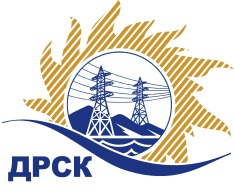 Акционерное Общество«Дальневосточная распределительная сетевая  компания»ПРОТОКОЛ № 145/УР-РЗакупочной комиссии по рассмотрению заявок открытого запроса предложений на право заключения договора на выполнение работ«Чистка просеки ВЛ-35 кВ Томь-Никольское, Ромны-Хохлатское, ВЛ-10 кВ Ф-17 ПС Ромны, Ф-2 ПС Хохлатская, Ф-4 ПС Хохлатская, филиал АЭС» (закупка 44 раздела 1.1. ГКПЗ 2018 г.)ПРИСУТСТВОВАЛИ: члены постоянно действующей Закупочной комиссии АО «ДРСК»  1-го уровня.ВОПРОСЫ, ВЫНОСИМЫЕ НА РАССМОТРЕНИЕ ЗАКУПОЧНОЙ КОМИССИИ: О  рассмотрении результатов оценки заявок Участников.Об отклонении заявки Участника ООО «Прометей +».О признании заявок соответствующими условиям запроса предложений.О предварительной ранжировке заявок.О проведении переторжкиРЕШИЛИ:По вопросу № 1Признать объем полученной информации достаточным для принятия решения.Утвердить цены, полученные на процедуре вскрытия конвертов с предложениями участников открытого запроса предложений.По вопросу № 2Отклонить заявку Участника ООО «Прометей +»   от дальнейшего рассмотрения на основании подпункта а) пункта 2.8.2.5 Документации о закупке, как поданную Участником, который не отвечает требованиям Документации о закупке.  По вопросу № 3Предлагается признать заявки ООО "ДИНАСТИЯ"  г. Благовещенск, ООО «Прометей»
г. Благовещенск, ООО  «Масис» г. Биробиджан соответствующими условиям закупки.По вопросу № 4Утвердить предварительную ранжировку предложений Участников:По вопросу № 5Провести переторжку. Допустить к участию в переторжке предложения следующих участников: ООО "ДИНАСТИЯ"  г. Благовещенск, ООО «Прометей» г. Благовещенск, ООО  «Масис» г. Биробиджан.  Определить форму переторжки: очная. Процедура переторжки будет проводиться в соответствии с Регламентом Торговой площадки Системы https://rushydro.roseltorg.ru.Установить шаг переторжки в размере 0,6% от начальной (максимальной) цены договора.Назначить переторжку на 02.02.2018 в 09:00 час. (Амурского времени).Место проведения переторжки: Единая электронная торговая площадка (АО «ЕЭТП»), по адресу в сети «Интернет»: https://rushydro.roseltorg.ruФайл(ы) с новой ценой должны быть предоставлены на ЕЭТП в течение 24 часов с момента завершения процедуры переторжки.Секретарю комиссии уведомить участников, приглашенных к участию в переторжке, о принятом комиссией решенииСекретарь Закупочной комиссии  1 уровня АО «ДРСК»                                                  ____________________       М.Г.ЕлисееваЧувашова О.В.(416-2) 397-242г. Благовещенск         «31» января 2018№ п/пПорядковый номер заявкиНаименование участникаЗаявка без НДСЗаявка с НДССтавка НДС11ООО "ДИНАСТИЯ" 
ИНН/КПП 2801128260/280101001 
ОГРН 10828010005903 379 537.003 987 853.6618%22ООО «Прометей»
ИНН/КПП 2801100321/280101001 
ОГРН 10428000360703 443 810.003 443 810.00Без НДС33ООО  «Масис» 
ИНН/КПП 7901529554/790101001 
ОГРН 10679010130913 450 000.004 071 000.0018%44ООО «Прометей +» 
ИНН/КПП 2801101798/280101001 
ОГРН 10528000303923 441 408.843 441 408.84Без НДСОснования для отклоненияВ предоставленной Участником Выписке из реестра членов саморегулируемой организации в области строительства, реконструкции, капитального ремонта объектов капитального строительства отсутствует  право принимать участие в заключении договоров с использованием конкурентных способов заключения договоров.Место в предварительной ранжировкеНаименование участника и его адресЦена заявки  на участие в закупке без НДС, руб.Цена заявки  на участие в закупке с НДС, руб.Предварительная оценка предпочтительности заявок1 местоООО "ДИНАСТИЯ" 
ИНН/КПП 2801128260/280101001 
ОГРН 10828010005903 379 537.003 987 853.661,062 местоООО «Прометей»
ИНН/КПП 2801100321/280101001 
ОГРН 10428000360703 443 810.003 443 810.000,993 местоООО  «Масис» 
ИНН/КПП 7901529554/790101001 
ОГРН 10679010130913 450 000.004 071 000.000,89